ПРОЕКТ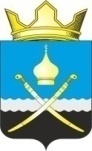 Российская ФедерацияРостовская область, Тацинский районМуниципальное образование «Михайловское сельское поселение» Администрация Михайловского сельского поселенияПОСТАНОВЛЕНИЕ_________  2018 года                          № __                                   х. Михайлов Об утверждении муниципальной
программы Михайловского сельского поселения «Развитие культуры»   В соответствии постановлением Администрации Михайловского сельского поселения от 27 сентября 2018 года № 141.1 «Об утверждении Порядка разработки, реализации и оценки эффективности муниципальных программ Михайловского сельского поселения», постановлением Администрации Михайловского сельского поселения от 16 октября 2018 года № 160.1 «Об утверждении Методических рекомендаций по разработке и реализации муниципальных программ Михайловского сельского поселения» -ПОСТАНОВЛЯЮ:1. Утвердить муниципальную программу Михайловского сельского поселения «Развитие культуры», согласно приложению № 1 к настоящему постановлению.2. Признать утратившими силу постановления Администрации Михайловского сельского поселения по Перечню согласно приложению № 2.3. Настоящее постановление вступает в силу со дня его официального опубликования, но не ранее 1 января ., и распространяется на правоотношения, возникающие начиная с составления проекта бюджета сельского поселения на 2019 год и на плановый период 2020 и 2021 годов.4. Контроль за выполнением настоящего постановления оставляю за собой.Глава Администрации Михайловскогосельского поселения						Л.С. Присяжнюк  Приложение № 1 к постановлению Администрации Михайловского сельского поселения от __________ года № ___МУНИЦИПАЛЬНАЯ ПРОГРАММАМихайловского сельского поселения «Развитие культуры»ПАСПОРТмуниципальной программы Михайловского сельского поселенияПриоритеты и цели муниципальной политикив сфере реализации муниципальной программыОпределены приоритетные направления развития сферы культуры, в рамках реализации муниципальной программы планируется выполнение мероприятий по сохранению объектов культурного наследия муниципальной собственности, развития культурно-досуговой деятельности.Стратегические цели развития отрасли культуры Михайловского сельского поселения включают в себя:сохранение исторического и культурного наследия Михайловского сельского поселения;формирование единого культурного пространства, создание условий для выравнивания доступа населения к культурным ценностям, информационным ресурсам и пользованию учреждениями культуры;создание условий для сохранения и развития культурного потенциала Михайловского сельского поселения.Для реализации указанных целей необходимо обеспечить:сохранение объектов культурного наследия Михайловского сельского поселения;развитие художественного, музыкального искусства;развитие культурно-досуговой деятельности.Культурная среда сегодня становится ключевым понятием современного общества и представляет собой не отдельную область общественного регулирования, а сложную и многоуровневую систему, внутри которой решение проблем может быть только комплексным, учитывающим множество смежных факторов и соединяющим усилия разных ведомств, общественных институтов и бизнеса.     Вместе с тем многие проблемы сферы культуры пока остаются нерешенными.      Учреждения культуры своей деятельностью активно способствуют социально-экономическому развитию Михайловского сельского поселения. Однако современное состояние учреждений культуры характеризуется высокой степенью изношенности зданий, сооружений, оборудования, инженерных коммуникаций.Процент износа большинства зданий муниципальных учреждений культуры составляет более 80 процентов. Несоответствие материально-технического состояния и оснащенности учреждений культуры  современным нормам и социокультурным потребностям населения снижает возможность обеспечения равного доступа населения Михайловского сельского поселения к услугам в сфере культуры и повышения качества оказываемых услуг.Обеспечение устойчивой и надежной работы объектов культуры требует значительных капитальных вложений, а в ряде случаев необходимо выделение средств на реконструкцию и строительство новых зданий. Также необходима целевая ориентация бюджетных расходов с целью обеспечения безопасности в учреждениях культуры.Реализация программы в части мероприятий по улучшению материально-технической базы учреждений культуры за весь период ее действия:обеспечит сохранность зданий учреждений культуры;создаст безопасные и благоприятные условия нахождения граждан в учреждениях культуры;улучшит техническое состояние зданий учреждений культуры;обеспечит пожарную безопасность зданий учреждений культуры.В последние годы в мировой и отечественной культуре произошли принципиальные изменения, связанные с внедрением новых технических средств коммуникации и возникновением на их основе новых социокультурных связей и взаимодействий.Многоканальное цифровое телевидение, сеть Интернет, мобильная телефония, разного рода устройства (гаджеты) в корне трансформировали культурную жизнь в первую очередь молодого поколения в городе и деревне. Процессы глобализации культуры сочетаются со все большим разнообразием культурных практик.Культура включает не только искусство и наследие, но и нравы, обычаи, традиции и ценности различных народов и иных сообществ, что предполагает необходимость учета в государственной политике и их интересов.Стремительно развиваются коммерческие формы культуры и развлечения, находящиеся вне сферы влияния не только Минкультуры России, но и других государственных органов. В этой связи финансовые органы нередко усматривают возможность сокращать бюджетное финансирование сферы культуры. Для сохранения баланса между различными формами творчества и культурной деятельности, для противовеса коммерциализации сферы культуры, у которой есть и позитивная и негативная сторона, финансирование "высокой" культуры, культуры малых народов и немногочисленных культурных сообществ должно увеличиваться в соответствующей пропорции. В противном случае возникает риск утраты тех ценностей, которые составляют основу национального единства и многообразия российской культуры.Культура  влияет на экономику через совершенствование интеллектуального, образовательного, духовного потенциала людей, занятых в сфере материального производства.Реализуя конституционные права граждан в сфере культуры   администрация поселения  сталкивается с такими системными проблемами, как:разрушение и утрата объектов культурного наследия;утрата частью населения, особенно молодежью, основ традиционной народной культуры;отток и старение специалистов, художественного персонала, работающих в сфере культуры.Невысокий уровень качества, неравномерность предоставляемых услуг в поселении, отставание сферы культуры  в использовании современных технологий по обеспечению доступа к информации  порождают социальное неравенство в творческом развитии детей и молодежи и в целом оказывает негативное влияние на социальное самосознание населения, особенно в условиях экономического кризиса.Значимость и актуальность реализации обозначенных проблем требуют сбалансированного решения вопросов, связанных, с одной стороны, с сохранением и развитием культурного и спортивного  потенциала поселения и, с другой стороны, с выбором и поддержкой приоритетных направлений, обеспечивающих улучшение качества, разнообразие и увеличение доступа к услугам организаций культуры и спорта, создание условий для развития творчества и спорта.Сведения о показателях муниципальной программы, подпрограмм муниципальной программы и их значениях приведены в приложении № 1.Сведения о методике расчета показателей муниципальной программы Михайловского сельского поселения «Развитие культуры» приведены в приложении № 2.Перечень подпрограмм, основных мероприятий муниципальной программы приведен в приложении № 3.Расходы местного бюджета на реализацию муниципальной программы приведены в приложении № 4, 5.Паспорт подпрограммы «Развитие культурно–досуговой деятельности» Приложение № 1 к муниципальной программе Михайловского сельского поселения «Развитие культуры»СВЕДЕНИЯ о показателях  муниципальной программы Михайловского сельского поселения «Развитие культуры», подпрограмм муниципальной программы и их значенияхПриложение № 2 к муниципальной программе Михайловского сельского  поселения «Развитие культуры»СВЕДЕНИЯо методике расчета показателей муниципальной программы Михайловского сельского поселения «Развитие культуры»Приложение № 3 к муниципальной программе Михайловского сельского поселения «Развитие культуры»ПЕРЕЧЕНЬ Подпрограмм, основных мероприятий муниципальной программы Михайловского сельского поселения «Развитие культуры»Приложение № 4 к муниципальной программе Михайловского сельского поселения «Развитие культуры»РАСХОДЫ местного бюджета на реализацию муниципальной программы «Развитие культуры»<1> При необходимости данную таблицу можно размещать более чем на одной странице (например, 2019-2024 годы, 2025-2030 годы)<2> Корректировка расходов отчетного финансового года в текущем финансовом году не допускается.<3> Здесь и далее в строке «всего» указываются все необходимые расходы на реализацию муниципальной программы (подпрограммы, основного мероприятия), учитывающие расходы, предусмотренные нормативными правовыми актами, в результате которых возникают расходные обязательства Михайловского сельского поселения.<4> В целях оптимизации содержания информации в графе 1 допускается использование аббревиатур, например: муниципальная
программа – МП, основное мероприятие 1.1 – ОМ 1.1.Приложение № 5 к муниципальной программе Михайловского сельского поселения «Развитие культуры»РАСХОДЫна реализацию муниципальной программы Михайловского сельского поселения «Развитие культуры»Приложение № 2 к постановлению Администрации Михайловского сельского поселения от __________ года № ___ПЕРЕЧЕНЬпостановлений Администрации Михайловского сельского поселения,признанных утратившими силуПостановление Администрации Михайловского сельского поселения от 26.09.2013 г. № 143 «Об утверждении муниципальной программы Михайловского сельского поселения «Развитие культуры».Постановление Администрации Михайловского сельского поселения от 29.12.2013 года № 217 «О внесении изменений в постановление Администрации Михайловского сельского поселения от 26.09.2013 г. № 143 «Об утверждении муниципальной программы Михайловского сельского поселения «Развитие культуры»;Постановление Администрации Михайловского сельского поселения от 22.09.2014 года № 115 «О внесении изменений в постановление Администрации Михайловского сельского поселения от 26.09.2013 г. № 143 «Об утверждении муниципальной программы Михайловского сельского поселения «Развитие культуры»;Постановление Администрации Михайловского сельского поселения от 31.10.2014 года № 125 «О внесении изменений в постановление Администрации Михайловского сельского поселения от 26.09.2013 г. № 143 «Об утверждении муниципальной программы Михайловского сельского поселения «Развитие культуры»;Постановление Администрации Михайловского сельского поселения от 30.12.2014 года № 154 «О внесении изменений в постановление Администрации Михайловского сельского поселения от 26.09.2013 г. № 143 «Об утверждении муниципальной программы Михайловского сельского поселения «Развитие культуры»;Постановление Администрации Михайловского сельского поселения от 27.02.2015 года № 22 «О внесении изменений в постановление Администрации Михайловского сельского поселения от 26.09.2013 г. № 143 «Об утверждении муниципальной программы Михайловского сельского поселения «Развитие культуры»;Постановление Администрации Михайловского сельского поселения от 28.08.2015 года № 125 «О внесении изменений в постановление Администрации Михайловского сельского поселения от 26.09.2013 г. № 143 «Об утверждении муниципальной программы Михайловского сельского поселения «Развитие культуры»;Постановление Администрации Михайловского сельского поселения от 30.09.2015 года № 138 «О внесении изменений в постановление Администрации Михайловского сельского поселения от 26.09.2013 г. № 143 «Об утверждении муниципальной программы Михайловского сельского поселения «Развитие культуры»;Постановление Администрации Михайловского сельского поселения от 30.10.2015 года № 160 «О внесении изменений в постановление Администрации Михайловского сельского поселения от 26.09.2013 г. № 143 «Об утверждении муниципальной программы Михайловского сельского поселения «Развитие культуры»;Постановление Администрации Михайловского сельского поселения от 25.12.2015 года № 232 «О внесении изменений в постановление Администрации Михайловского сельского поселения от 26.09.2013 г. № 143 «Об утверждении муниципальной программы Михайловского сельского поселения «Развитие культуры»;Постановление Администрации Михайловского сельского поселения от 29.02.2016 года № 33 «О внесении изменений в постановление Администрации Михайловского сельского поселения от 26.09.2013 г. № 143 «Об утверждении муниципальной программы Михайловского сельского поселения «Развитие культуры»;Постановление Администрации Михайловского сельского поселения от 30.06.2016 года № 123 «О внесении изменений в постановление Администрации Михайловского сельского поселения от 26.09.2013 г. № 143 «Об утверждении муниципальной программы Михайловского сельского поселения «Развитие культуры»;Постановление Администрации Михайловского сельского поселения от 22.08.2016 года № 157 «О внесении изменений в постановление Администрации Михайловского сельского поселения от 26.09.2013 г. № 143 «Об утверждении муниципальной программы Михайловского сельского поселения «Развитие культуры»;Постановление Администрации Михайловского сельского поселения от 26.12.2016 года № 59 «О внесении изменений в постановление Администрации Михайловского сельского поселения от 26.09.2013 г. № 143 «Об утверждении муниципальной программы Михайловского сельского поселения «Развитие культуры»;Постановление Администрации Михайловского сельского поселения от 29.12.2016 года № 66 «О внесении изменений в постановление Администрации Михайловского сельского поселения от 26.09.2013 г. № 143 «Об утверждении муниципальной программы Михайловского сельского поселения «Развитие культуры»;Постановление Администрации Михайловского сельского поселения от 31.05.2017 года № 50 «О внесении изменений в постановление Администрации Михайловского сельского поселения от 26.09.2013 г. № 143 «Об утверждении муниципальной программы Михайловского сельского поселения «Развитие культуры»;Постановление Администрации Михайловского сельского поселения от 31.10.2017 года № 130 «О внесении изменений в постановление Администрации Михайловского сельского поселения от 26.09.2013 г. № 143 «Об утверждении муниципальной программы Михайловского сельского поселения «Развитие культуры»;Постановление Администрации Михайловского сельского поселения от 28.12.2017 года № 194 «О внесении изменений в постановление Администрации Михайловского сельского поселения от 26.09.2013 г. № 143 «Об утверждении муниципальной программы Михайловского сельского поселения «Развитие культуры»;Постановление Администрации Михайловского сельского поселения от 30.03.2018 года № 55 «О внесении изменений в постановление Администрации Михайловского сельского поселения от 26.09.2013 г. № 143 «Об утверждении муниципальной программы Михайловского сельского поселения «Развитие культуры»;Постановление Администрации Михайловского сельского поселения от 10.08.2018 года № 121 «О внесении изменений в постановление Администрации Михайловского сельского поселения от 26.09.2013 г. № 143 «Об утверждении муниципальной программы Михайловского сельского поселения «Развитие культуры»;Наименование муниципальной программы Михайловского сельского поселенияОтветственный исполнитель муниципальной программы Михайловского сельского поселения Соисполнители муниципальной программы Михайловского сельского поселения Участники муниципальной программы Михайловского сельского поселения Подпрограммы муниципальной программы Михайловского сельского поселения Программно-целевые инструменты муниципальной программы Михайловского сельского поселения Цели муниципальной программы Михайловского сельского поселения Задачи муниципальной программы Михайловского сельского поселенияЦелевые показатели муниципальной программы Михайловского сельского поселения Этапы и сроки реализации муниципальной программы Михайловского сельского поселенияРесурсное обеспечение муниципальной программы Михайловского сельского поселенияОжидаемые результаты реализации муниципальной программы Михайловского сельского поселениямуниципальная программа Михайловского сельского поселения «Развитие культуры» (далее – муниципальная программа)Администрации Михайловского сельского поселенияОтсутствуютМБУ МСП «Михайловский сельский Дом культуры»Развитие культурно–досуговой деятельностиОтсутствуютСохранение культурного и исторического наследия Михайловского сельского поселения, обеспечение доступа граждан к культурным ценностям и участию в культурной жизни, реализация творческого потенциала населения Михайловского сельского поселения. 1.Обеспечение свободы творчества и прав граждан поселения на участие в культурной жизни;2. Сохранение и развитие творческого потенциала поселения;3. Создание условий для участия населения поселения в массовых культурно-зрелищных мероприятиях;1.Количество участников культурно-досуговых мероприятий, чел.;2.Количество культурно-досуговых мероприятий, шт.;этапы не выделяются. 1 января 2019 г. – 31 декабря 2030 г.общий объем финансирования муниципальной программы с 2019 по 2030 годы составляет 31464,6 тыс. рублей, в том числе: по годам реализации из средств бюджета Михайловского сельского поселения:в 2019 году – 3216,1 тыс. рублейв 2020 году – 2561,5 тыс. рублейв 2021 году – 2568,7 тыс. рублейв 2022 году – 2568,7 тыс. рублейв 2023 году – 2568,7 тыс. рублейв 2024 году – 2568,7 тыс. рублейв 2025 году – 2568,7 тыс. рублейв 2026 году – 2568,7 тыс. рублейв 2027 году – 2568,7 тыс. рублейв 2028 году –2568,7 тыс. рублейв 2029 году – 2568,7 тыс. рублейв 2030 году – 2568,7 тыс. рублейформирование единого культурного пространства, создание условий для выравнивания доступности населения к культурным ценностям, информационным ресурсам и пользованию услугами учреждений культурыНаименование подпрограммы–подпрограмма 1 «Развитие культурно–досуговой деятельности»Ответственный исполнитель подпрограммы–Администрация Михайловского сельского поселенияУчастники подпрограммы –Муниципальное бюджетное учреждение Михайловского сельского поселения «Михайловский сельский Дом культуры»Программно-целевые инструменты подпрограммы–отсутствуютЦель подпрограммы–Создание условий для сохранения культурного наследия и развития культурного потенциала Михайловского сельского поселения;Задачи подпрограммы–Реализация творческих мероприятий, направленных на выявление и поддержку талантливых детей и молодежи.Целевые показатели подпрограммы–    Увеличение численности участников культурно-досуговых мероприятий, процентЭтапы и сроки реализации подпрограммы–реализуется без выделения этапов в 2019 – 2030 годах Ресурсное обеспечение подпрограммы–общий объем финансирования муниципальной подпрограммы с 2019 по 2030 годы составляет 31464,6 тыс. рублей, в том числе: по годам реализации из средств бюджета Михайловского сельского поселения:в 2019 году – 3216,1 тыс. рублейв 2020 году – 2561,5 тыс. рублейв 2021 году – 2568,7 тыс. рублейв 2022 году – 2568,7 тыс. рублейв 2023 году – 2568,7 тыс. рублейв 2024 году – 2568,7 тыс. рублейв 2025 году – 2568,7 тыс. рублейв 2026 году – 2568,7 тыс. рублейв 2027 году – 2568,7 тыс. рублейв 2028 году –2568,7 тыс. рублейв 2029 году – 2568,7 тыс. рублейв 2030 году – 2568,7 тыс. рублейОжидаемые результатыреализации подпрограммы–- Создание условий для удовлетворения потребностей населения в культурно-досуговой деятельности, расширение возможностей для духовного развития;-  Повышение творческого потенциала самодеятельных коллективов народного творчества.№п/пНомер и наименованиепоказателяВид показа-теля *Единица измеренияЗначение показателейЗначение показателейЗначение показателейЗначение показателейЗначение показателейЗначение показателейЗначение показателейЗначение показателейЗначение показателейЗначение показателейЗначение показателейЗначение показателейЗначение показателей№п/пНомер и наименованиепоказателяВид показа-теля *Единица измерения2019201920202021202220232024202520262027202820292030123455678910111213141516Муниципальная программа Михайловского сельского поселения «Развитие культуры»Муниципальная программа Михайловского сельского поселения «Развитие культуры»Муниципальная программа Михайловского сельского поселения «Развитие культуры»Муниципальная программа Михайловского сельского поселения «Развитие культуры»Муниципальная программа Михайловского сельского поселения «Развитие культуры»Муниципальная программа Михайловского сельского поселения «Развитие культуры»Муниципальная программа Михайловского сельского поселения «Развитие культуры»Муниципальная программа Михайловского сельского поселения «Развитие культуры»Муниципальная программа Михайловского сельского поселения «Развитие культуры»Муниципальная программа Михайловского сельского поселения «Развитие культуры»Муниципальная программа Михайловского сельского поселения «Развитие культуры»Муниципальная программа Михайловского сельского поселения «Развитие культуры»Муниципальная программа Михайловского сельского поселения «Развитие культуры»Муниципальная программа Михайловского сельского поселения «Развитие культуры»Муниципальная программа Михайловского сельского поселения «Развитие культуры»Муниципальная программа Михайловского сельского поселения «Развитие культуры»Муниципальная программа Михайловского сельского поселения «Развитие культуры»1Показатель 1. Количество участников культурно-досуговых мероприятийведомственныйЧел.150701507115071150721507315074150751507615077150781507915080150812Показатель 2. Количество культурно-досуговых мероприятийведомственныйШт.524525525526527528529530531532533534535Подпрограмма 1 «Развитие культурно-досуговой деятельности»Подпрограмма 1 «Развитие культурно-досуговой деятельности»Подпрограмма 1 «Развитие культурно-досуговой деятельности»Подпрограмма 1 «Развитие культурно-досуговой деятельности»Подпрограмма 1 «Развитие культурно-досуговой деятельности»Подпрограмма 1 «Развитие культурно-досуговой деятельности»Подпрограмма 1 «Развитие культурно-досуговой деятельности»Подпрограмма 1 «Развитие культурно-досуговой деятельности»Подпрограмма 1 «Развитие культурно-досуговой деятельности»Подпрограмма 1 «Развитие культурно-досуговой деятельности»Подпрограмма 1 «Развитие культурно-досуговой деятельности»Подпрограмма 1 «Развитие культурно-досуговой деятельности»Подпрограмма 1 «Развитие культурно-досуговой деятельности»Подпрограмма 1 «Развитие культурно-досуговой деятельности»Подпрограмма 1 «Развитие культурно-досуговой деятельности»Подпрограмма 1 «Развитие культурно-досуговой деятельности»Подпрограмма 1 «Развитие культурно-досуговой деятельности»1Показатель 1.1. Увеличение численности участников культурно-досуговых мероприятийведомственный %.0,0070,0070,0070,0070,0070,0070,0070,0070,0070,0070,0070,0070,007№ 
п/пНаименование 
 показателяЕдиница 
измеренияМетодика расчета показателя (формула) и методологические пояснения к показателюБазовые показатели 
 (используемые в формуле)123451.Показатель 1.Количество участников культурно-досуговых мероприятийЧел.фактическое количество участников культурно-досуговых мероприятий за 1 год Данные формы федерального статистического наблюдения№ 7-НК2.Показатель 2.Количество культурно-досуговых мероприятийШт.фактическое количество культурно-досуговых мероприятий за 1 годДанные формы федерального статистического наблюдения№ 7-НК№ 
п/пНомер и наименование 
основного мероприятияСоисполнитель, участник, ответственный за исполнение основного мероприятияСрокСрокОжидаемый 
непосредственный 
результат 
(краткое описание)Последствия 
нереализации
основного 
 мероприятия.Связь с 
показателями муниципальной 
программы 
(подпрограммы)№ 
п/пНомер и наименование 
основного мероприятияСоисполнитель, участник, ответственный за исполнение основного мероприятияначала 
реализацииокончания 
реализацииОжидаемый 
непосредственный 
результат 
(краткое описание)Последствия 
нереализации
основного 
 мероприятия.Связь с 
показателями муниципальной 
программы 
(подпрограммы)12345678Подпрограмма 1 «Развитие культурно-досуговой деятельности»                                                                                              Подпрограмма 1 «Развитие культурно-досуговой деятельности»                                                                                              Подпрограмма 1 «Развитие культурно-досуговой деятельности»                                                                                              Подпрограмма 1 «Развитие культурно-досуговой деятельности»                                                                                              Подпрограмма 1 «Развитие культурно-досуговой деятельности»                                                                                              Подпрограмма 1 «Развитие культурно-досуговой деятельности»                                                                                              Подпрограмма 1 «Развитие культурно-досуговой деятельности»                                                                                              1.1ОМ 1.1.  Обеспечение организации досуга населения и проведение культурно-массовых мероприятийАдминистрация Михайловского сельского поселения1 января 2019 г.на постоянной основесоздание условий для удовлетворения потребностей населения в культурно-досуговой деятельности, расширение возможностей для духовного развития; повышение творческого потенциала самодеятельных коллективов народного творчестваограничение доступа населения к возможностям принимать участие в культурно-досуговой деятельности, сохранять самобытную народную культуру, развивать свои творческие способности1,2,1.1Номер и наименование 
подпрограммы, основного мероприятия подпрограммыОтветственныйисполнитель,соисполнители, участникиКод бюджетной   
классификации расходовКод бюджетной   
классификации расходовКод бюджетной   
классификации расходовКод бюджетной   
классификации расходовОбъем расходов всего
(тыс. рублей)в том числе по годам реализациимуниципальной программыв том числе по годам реализациимуниципальной программыв том числе по годам реализациимуниципальной программыв том числе по годам реализациимуниципальной программыв том числе по годам реализациимуниципальной программыв том числе по годам реализациимуниципальной программыв том числе по годам реализациимуниципальной программыв том числе по годам реализациимуниципальной программыв том числе по годам реализациимуниципальной программыв том числе по годам реализациимуниципальной программыв том числе по годам реализациимуниципальной программыв том числе по годам реализациимуниципальной программыНомер и наименование 
подпрограммы, основного мероприятия подпрограммыОтветственныйисполнитель,соисполнители, участникиГРБСРзПрЦСРВРОбъем расходов всего
(тыс. рублей)2019202020212022202320242025202620272028202920301234567101112131415161718192021Муниципальная 
программа «Развитие культуры»      Всего, в том числе:          9510801хххххххх31464,63216,12561,52568,72568,72568,72568,72568,72568,72568,72568,72568,72568,7Муниципальная 
программа «Развитие культуры»      ответственный исполнитель муниципальной программы- Администрация Михайловского сельского поселения, МБУ МСП «Михайловский СДК» всего Подпрограмма 1 «Развитие культурно-досуговой деятельности»   всего, в том числе:9510801хххххххх31464,63216,12561,52568,72568,72568,72568,72568,72568,72568,72568,72568,72568,7Подпрограмма 1 «Развитие культурно-досуговой деятельности»   исполнитель подпрограммы Администрации Михайловского сельского поселения, МБУ МСП «Михайловский СДК»Основное        мероприятие 1.1 .  Обеспечение организации досуга населения и проведение культурно-массовых мероприятийисполнитель основного мероприятия 1.1  МБУ МСП «Михайловский СДК»9510801хххххххх31464,63216,12561,52568,72568,72568,72568,72568,72568,72568,72568,72568,72568,7Наименование Муниципальной программы, номер и наименование подпрограммы Источники финансированияОбъем расходов,всего(тыс. рублей)В том числе по годам реализациимуниципальной программыВ том числе по годам реализациимуниципальной программыВ том числе по годам реализациимуниципальной программыВ том числе по годам реализациимуниципальной программыВ том числе по годам реализациимуниципальной программыВ том числе по годам реализациимуниципальной программыВ том числе по годам реализациимуниципальной программыВ том числе по годам реализациимуниципальной программыВ том числе по годам реализациимуниципальной программыВ том числе по годам реализациимуниципальной программыВ том числе по годам реализациимуниципальной программыВ том числе по годам реализациимуниципальной программыНаименование Муниципальной программы, номер и наименование подпрограммы Источники финансированияОбъем расходов,всего(тыс. рублей)201920202021202220232024202520262027202820292030123456789101112131415Муниципальная программа Михайловского сельского поселения «Развитие культуры»всего 31464,63216,12561,52568,72568,72568,72568,72568,72568,72568,72568,72568,72568,7Муниципальная программа Михайловского сельского поселения «Развитие культуры»Местный бюджет30798,52550,02561,52568,72568,72568,72568,72568,72568,72568,72568,72568,72568,7Муниципальная программа Михайловского сельского поселения «Развитие культуры»Безвозмездные поступления в местный бюджет , (3), (4)666,1666,1–––––––––––Муниципальная программа Михайловского сельского поселения «Развитие культуры»В том числе за счет средств:––––––Муниципальная программа Михайловского сельского поселения «Развитие культуры»-областного бюджета,666,1666,1–––––––––––Муниципальная программа Михайловского сельского поселения «Развитие культуры»внебюджетные источники–––––––––––––Подпрограмма 1. «Развитие культурно-досуговой деятельности»Всего31464,63216,12561,52568,72568,72568,72568,72568,72568,72568,72568,72568,72568,7Подпрограмма 1. «Развитие культурно-досуговой деятельности»Бюджет Михайловского сельского поселения, 30798,52550,02561,52568,72568,72568,72568,72568,72568,72568,72568,72568,72568,7Подпрограмма 1. «Развитие культурно-досуговой деятельности»безвозмездные поступления в  местный бюджет, 666,1666,1–––––––––––Подпрограмма 1. «Развитие культурно-досуговой деятельности»в том числе за счет средств:Подпрограмма 1. «Развитие культурно-досуговой деятельности» - областного бюджета666,1666,1–––––––––––Подпрограмма 1. «Развитие культурно-досуговой деятельности»внебюджетные источники 